Nom : _______________________________		Mars 2016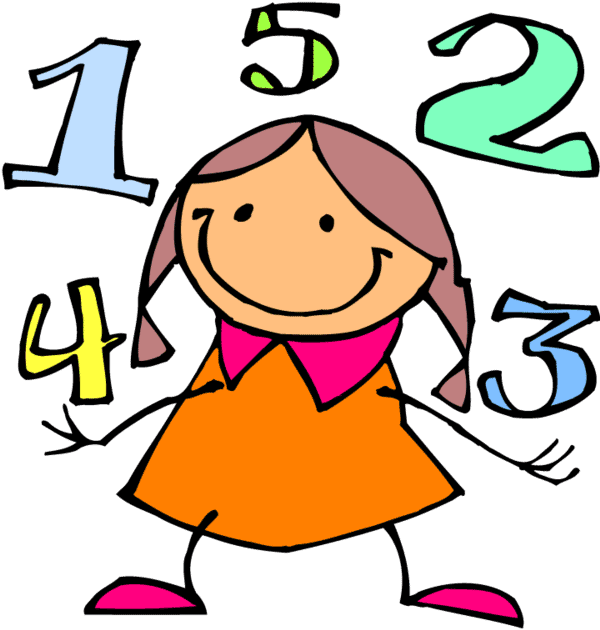 Quiz – Les fractions et les nombres décimaux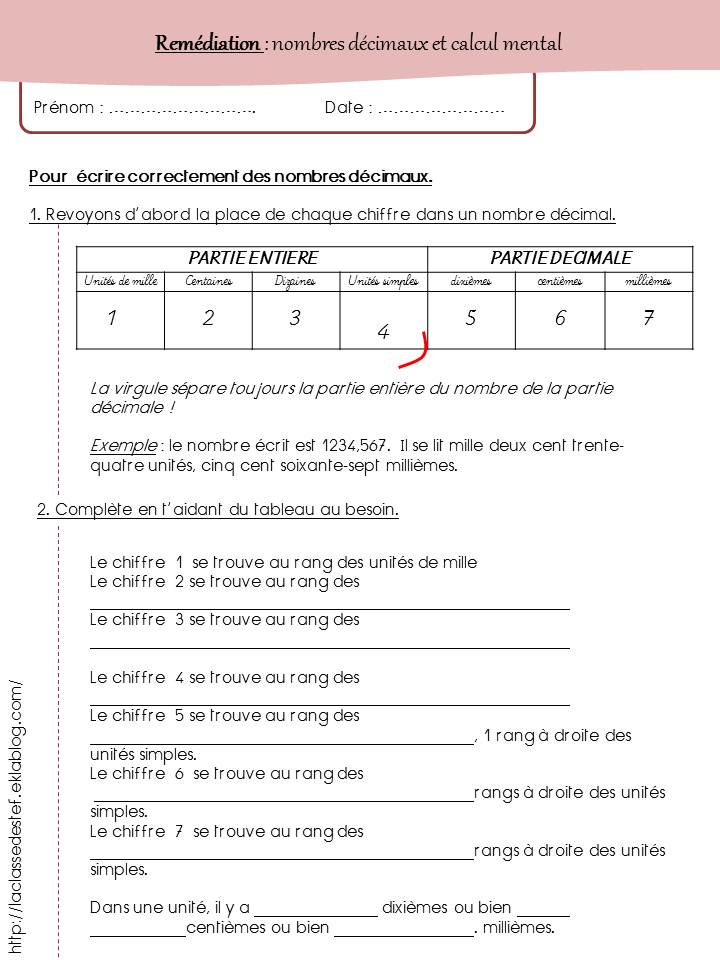 Écris la fraction représentée par les parties ombrées. (     /5)Écris la fraction de la caractéristique demandée. 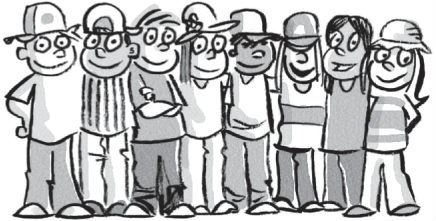 Quelle est la fraction représentée par les jeunes qui portent un chapeau? ________Quelle est la fraction représentée par les jeunes qui portent une chemise avec des rayures? ________Quelle est la fraction représentée par le nombre de jeunes avec des cheveux longs (au moins jusqu’à leurs épaules)? ________Quelle est la fraction représentée par le nombre de jeunes? ________Écris la fraction pour les images suivantes. Écris la fraction pour les images suivantes, ensuite mets-les en ordre croissant (du plus petit au plus gros). _______	_______	_______	_______	_______	_______	_______Écris le nombre décimal qui correspond à l’image.Trouve la somme de l’argent dans tous les cas ci-dessous. Sur la droite graduée des dixièmes, encercle les points décimaux suivants: 0,7		1,1		3,5		2,2		0,1		2,9		3,3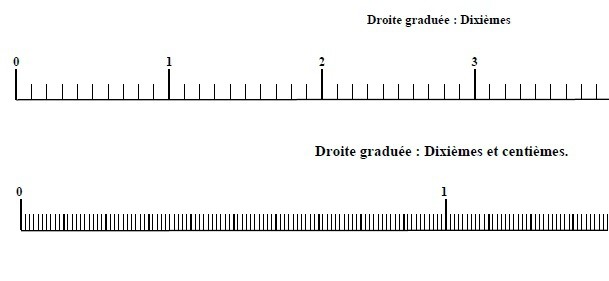 Sur la droite graduée des centièmes, encercle les points décimaux suivants: 0,01		0,1		0,02		0,2		1,11		1,05		1,3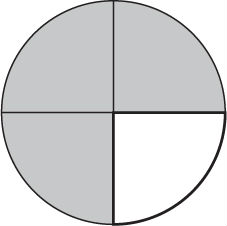 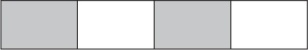 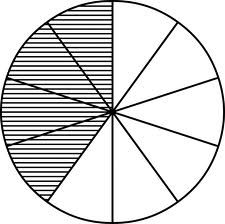 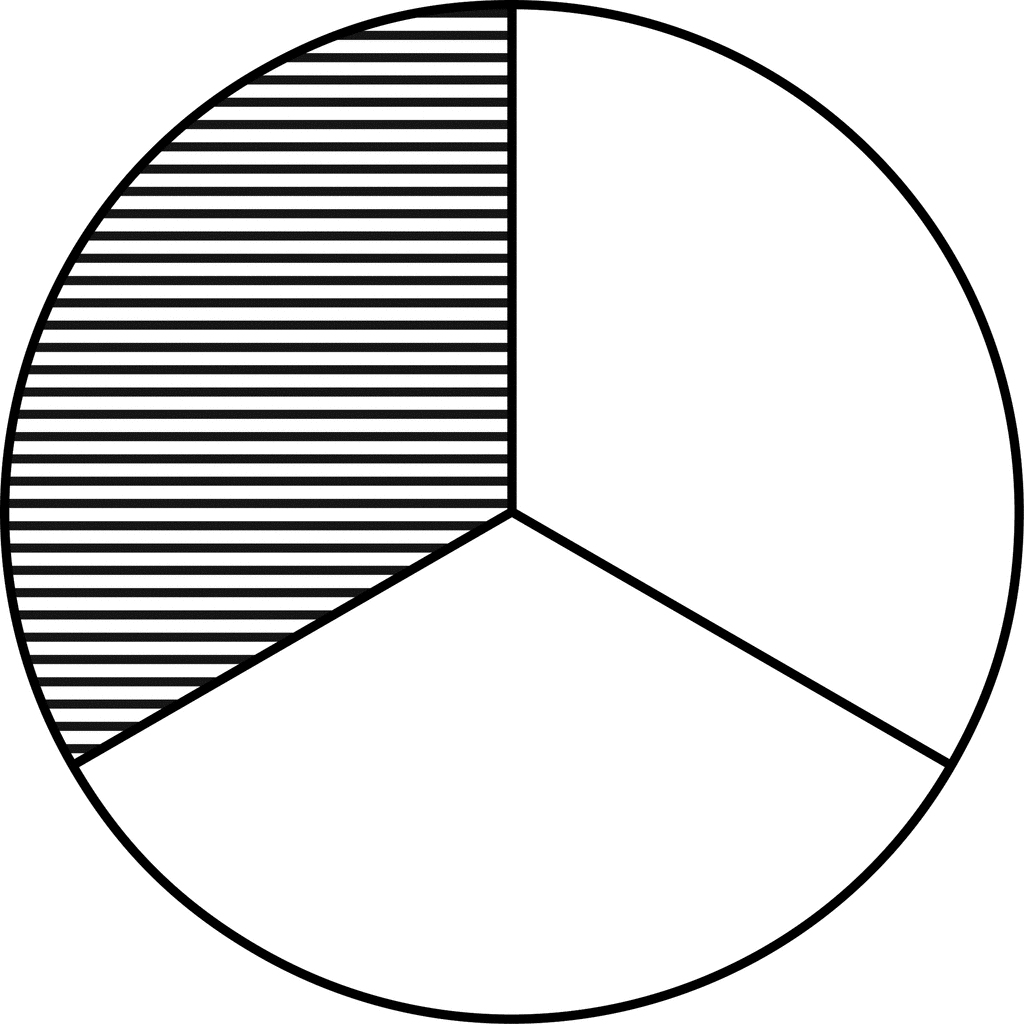 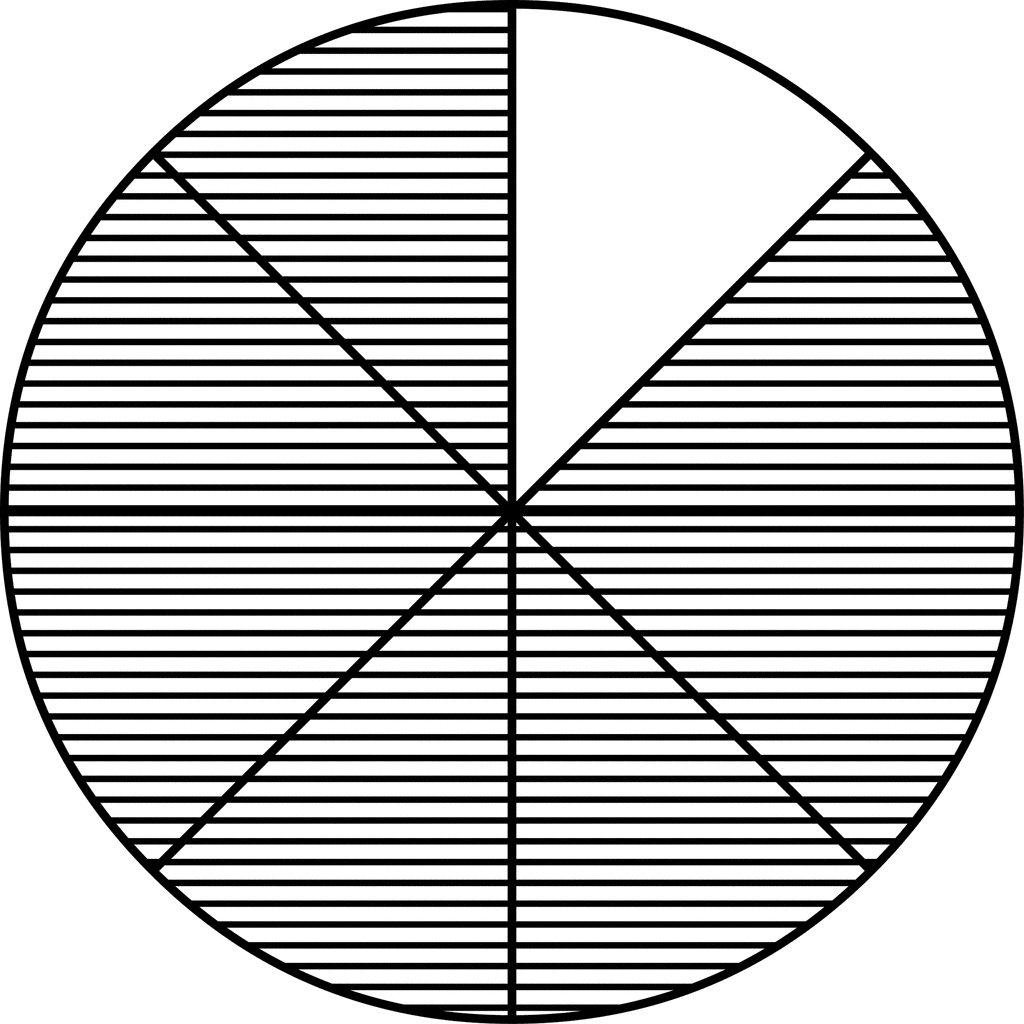 ___________________________________________________________________________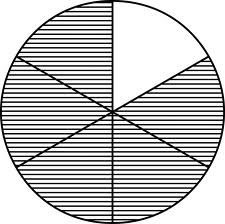 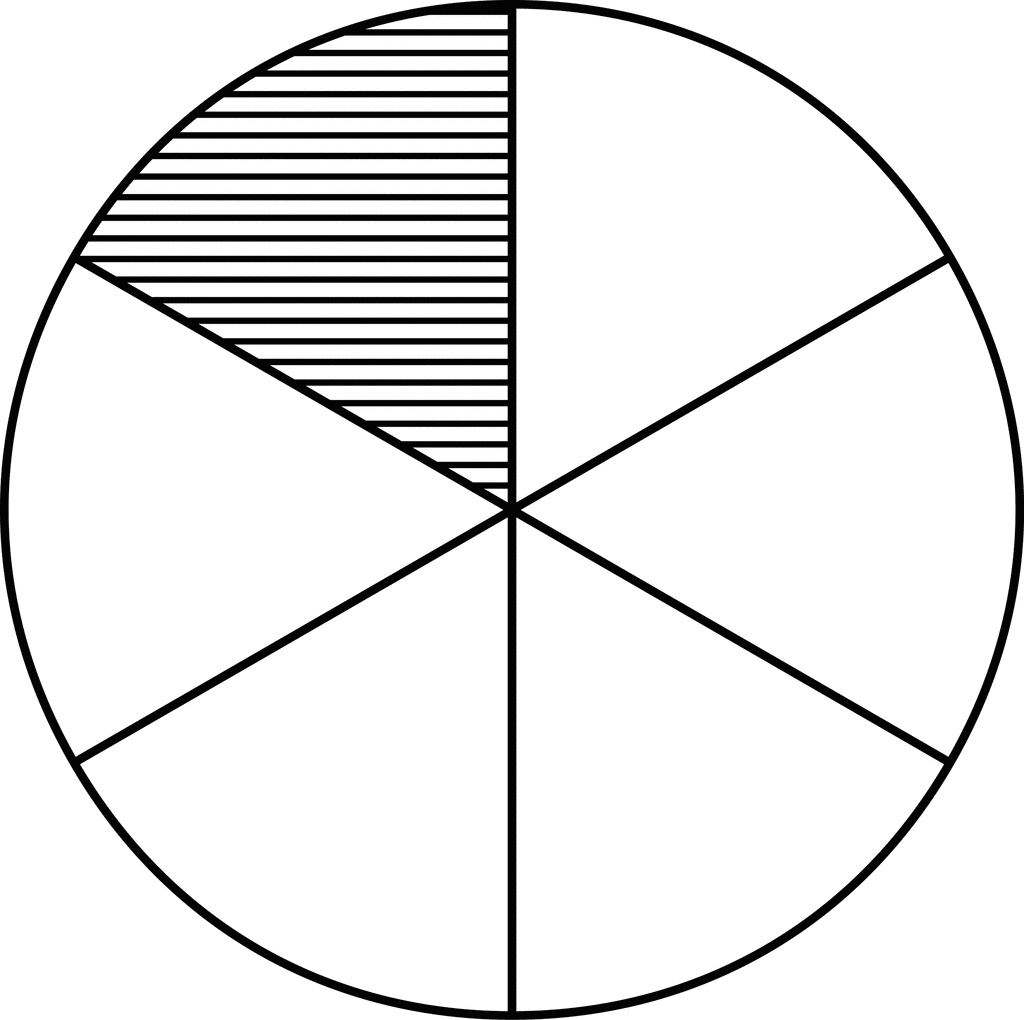 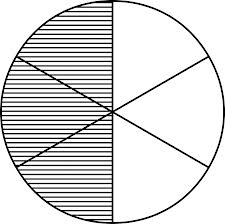 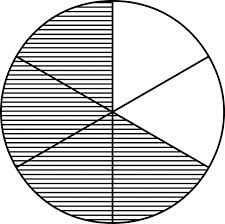 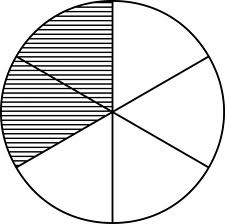 __________________________________________________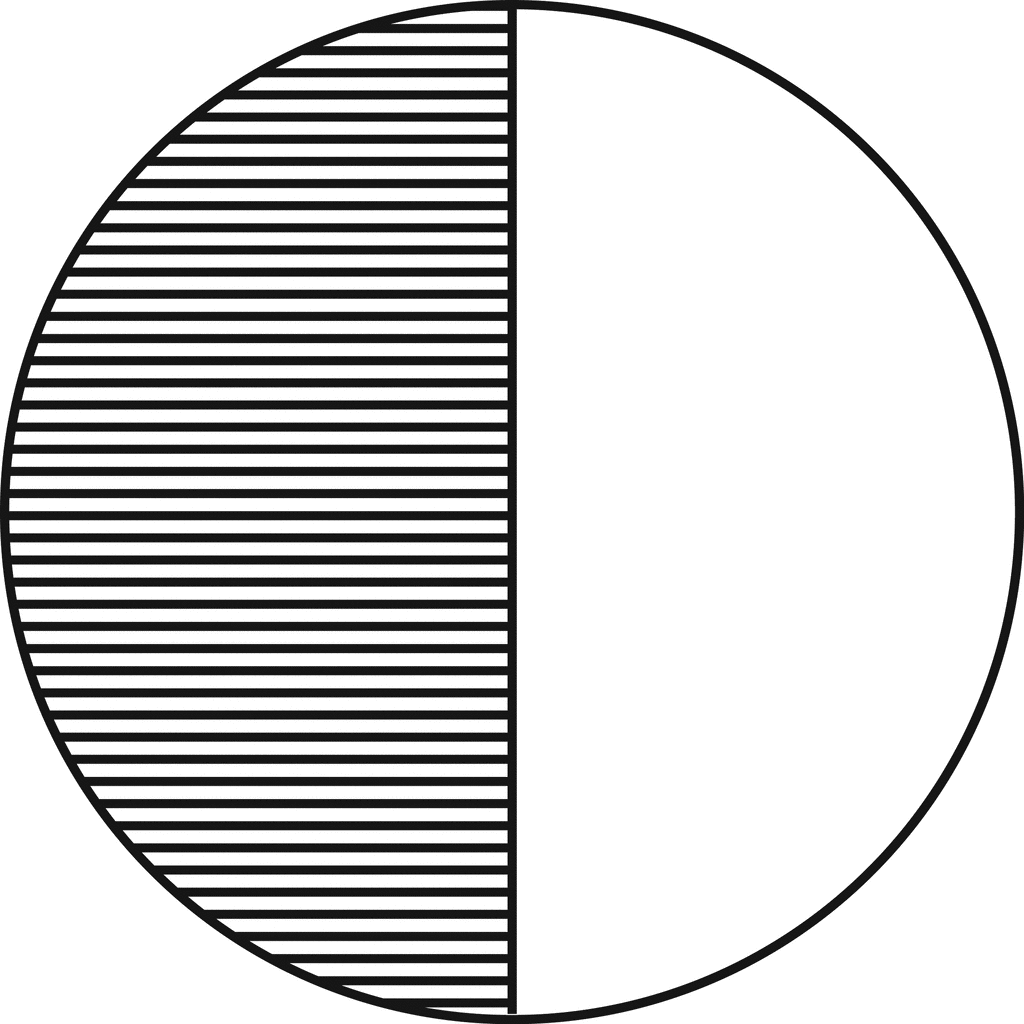 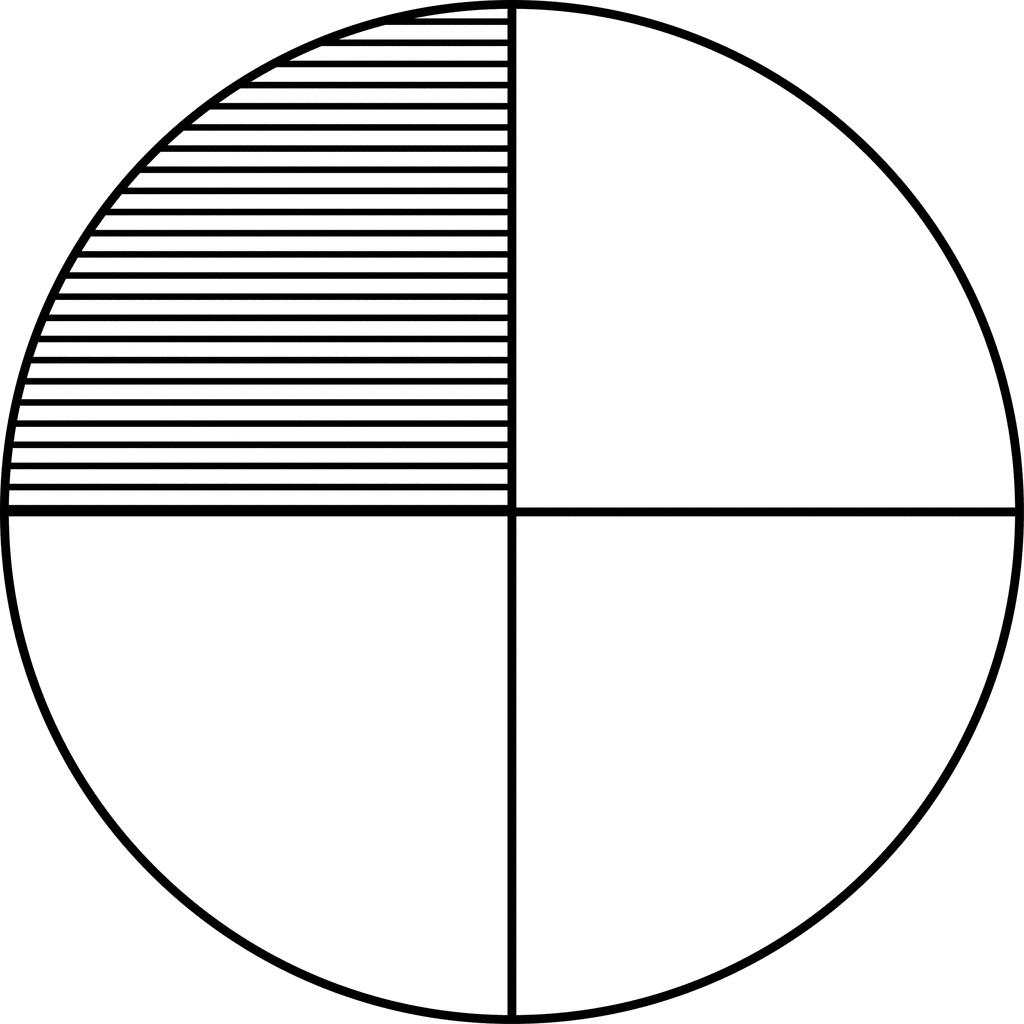 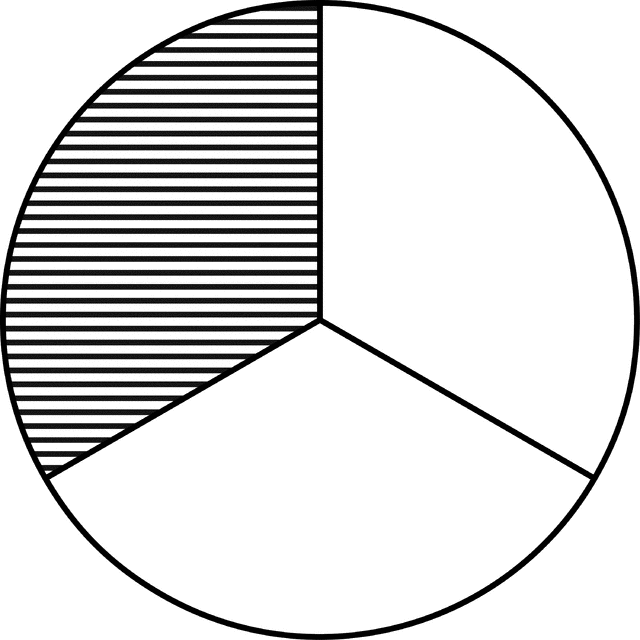 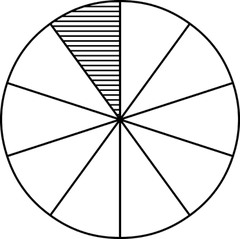 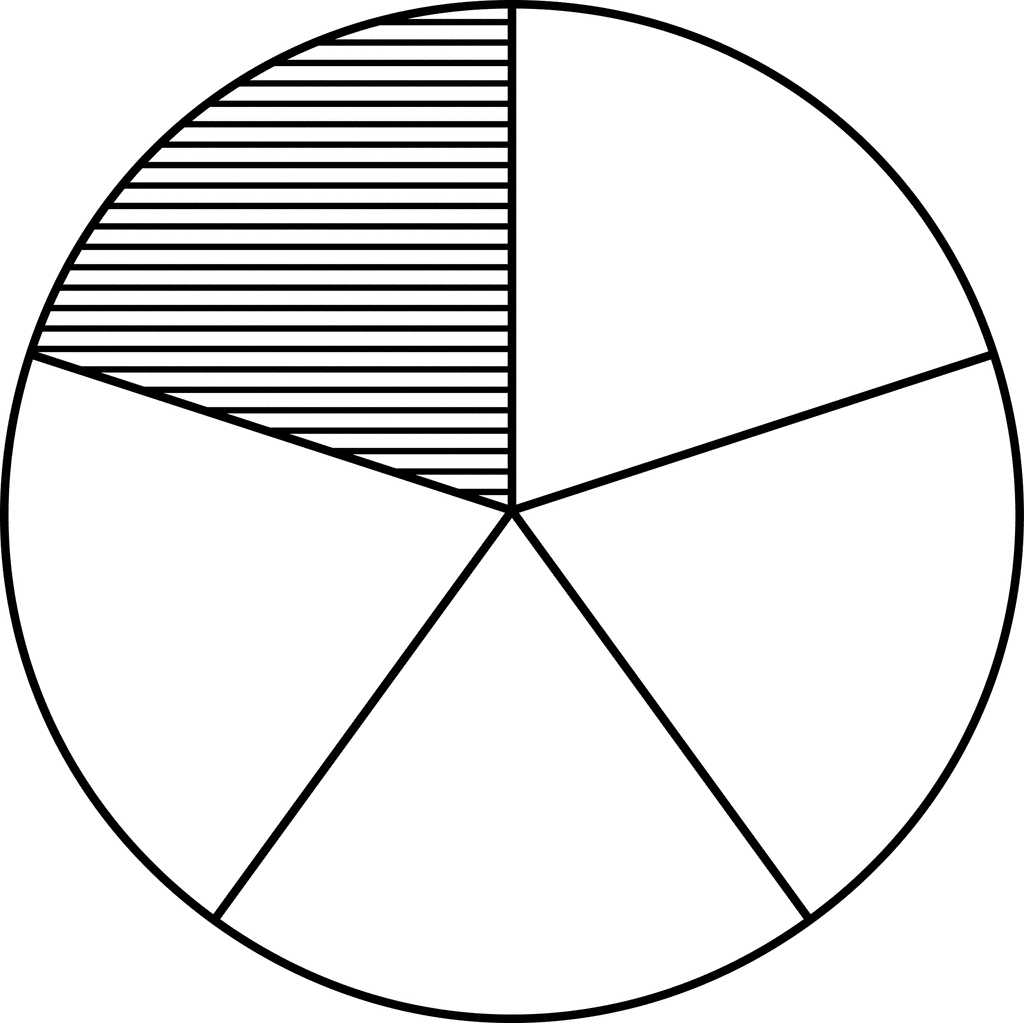 ____________________________________________________________________________________________1)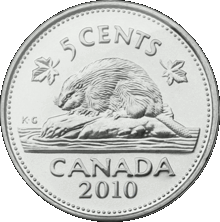 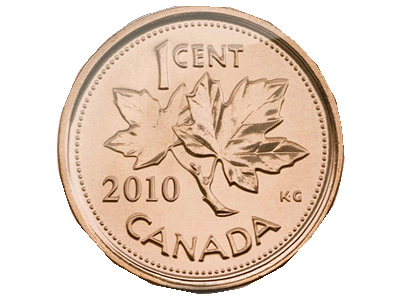 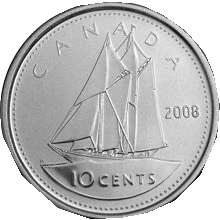 __________2)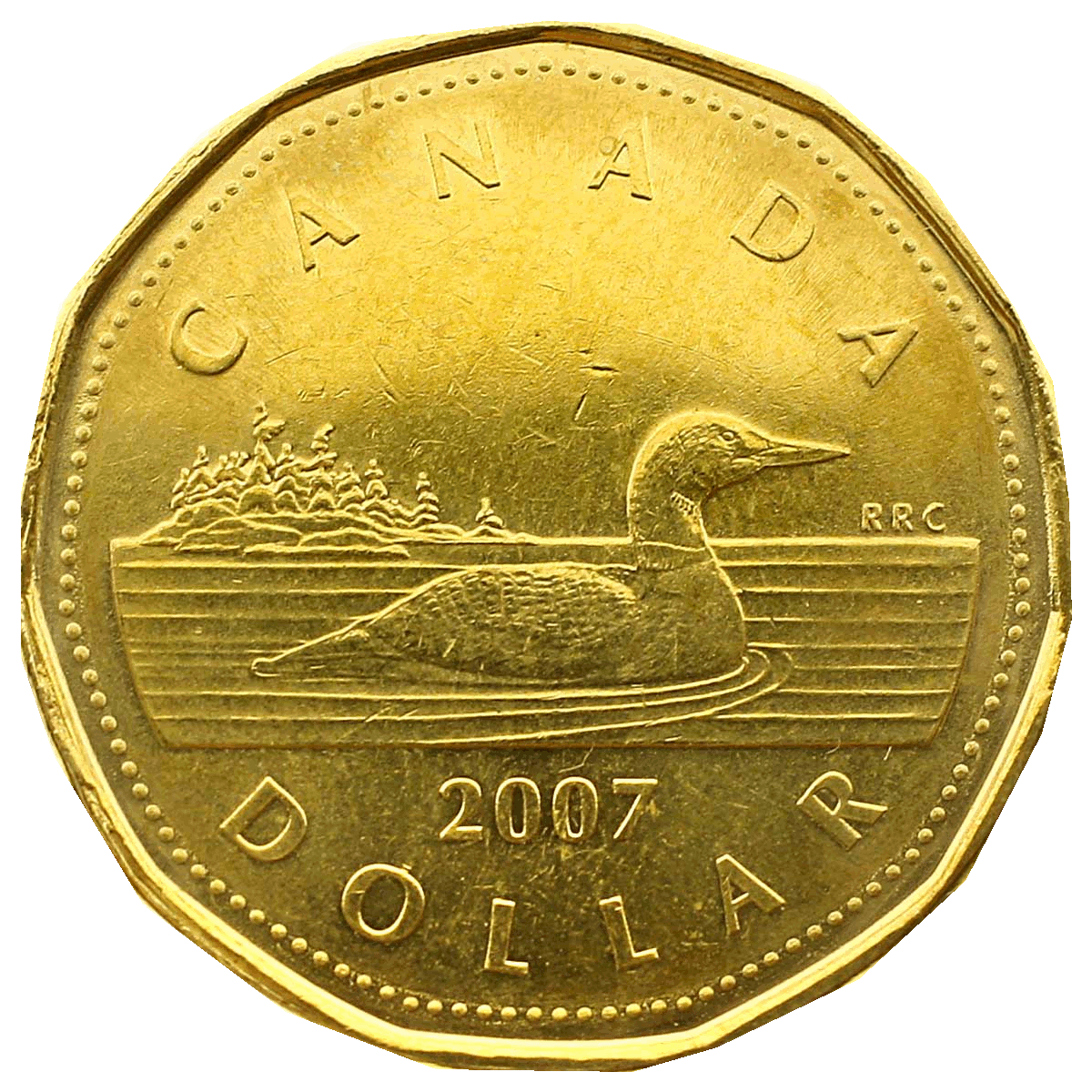 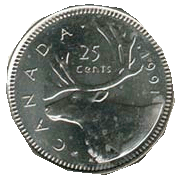 __________3)__________4)__________